Звучит песня «Куда уходит детство»    - Здравствуйте дорогие наши односельчане! По сложившейся традиции мы отмечаем в середине мая День семьи. Не случайно этот день стал символом новой жизни. Ведь семья – это надёжная гавань, где можно укрыться от бурь и ненастий; семья – это тепло родных сердец, которое согревает в непогоду, где не осудят за безрассудные поступки, где помогут советом, где тебя любят, каким бы ты не был и всегда ждут. Если в семье каждый сам по себе эта семья слаба не только физически, но и духовно. В семье, где уважают мнение не только взрослых, но и детей – царит атмосфера уважения и взаимопонимания. Там, где уважают и хранят память о своих предках – сильны традиции семьи. Ведь раньше, в далёкие времена, каждый мужчина должен был жениться, построить дом, родить детей и посадить дерево в честь родившегося ребёнка. Не зря есть тост за свадебным столом: «Сколько в лесу пеньков, столько сынков. Сколько в роще берёзок, столько и дочек»     Песня «Сыночек» в исполнении Барвенова П. В.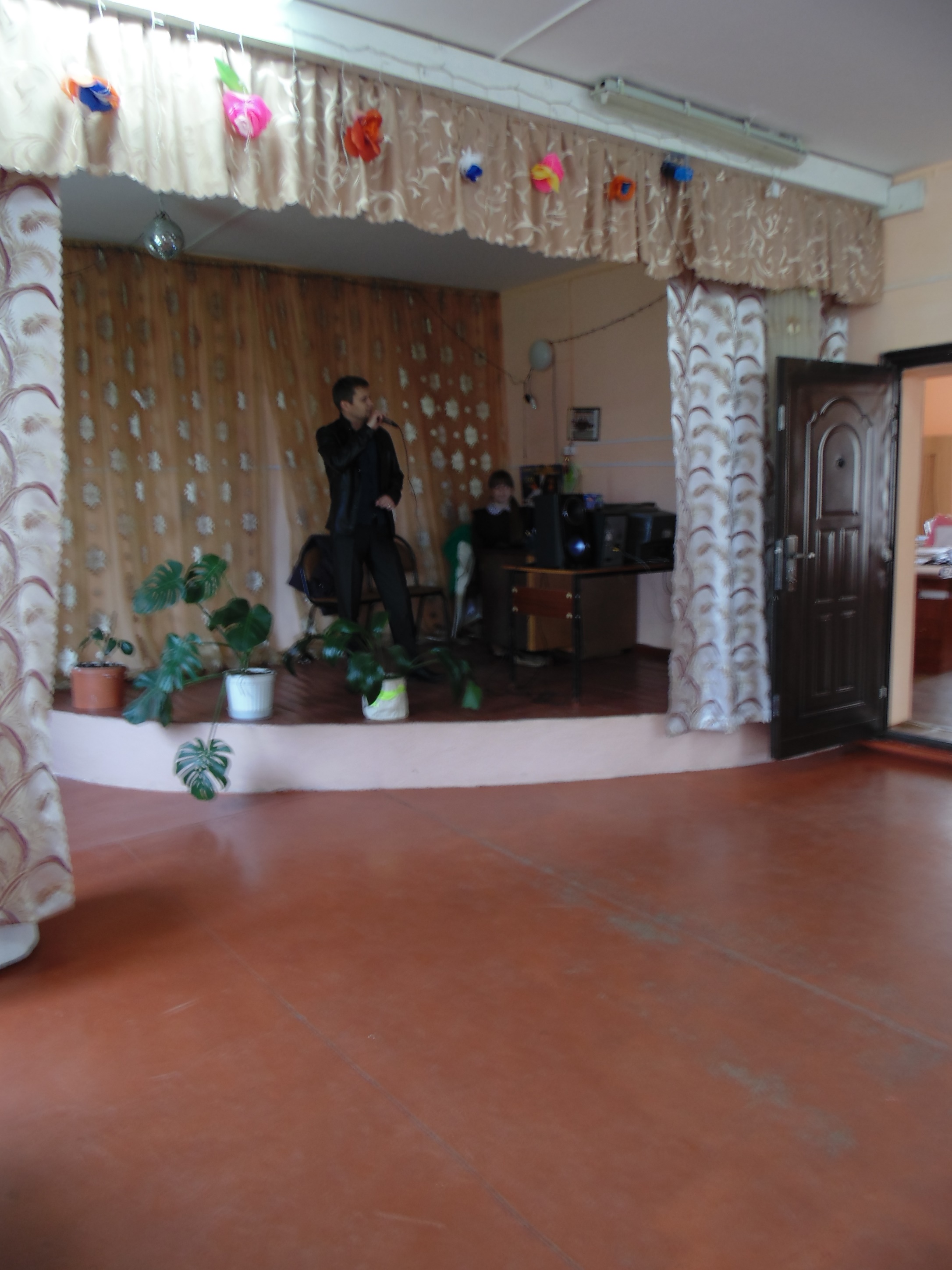    - Ну а мы, придерживаясь традиций сажаем на приклубной территории аллею Новорожденных. Сегодня сажают яблоню в честь недавно рождённого внука Курдяева Т. А. Эта семья сажает уже четвёртую яблоню. Данное дерево всегда будет напоминать внуку о его бабушке и дедушке, которые всегда будут любить его.  - Мы будем надеяться, что когда малыш подрастёт, то непременно будет сам ухаживать за своей яблоней. В этой яблоне его корни и корни его предков. Может, когда вырастет, придёт сюда, на свидание с любимой к яблоне своего детства.    Песня «Лучше нету того цвету» в исполнении Косторной Н. А.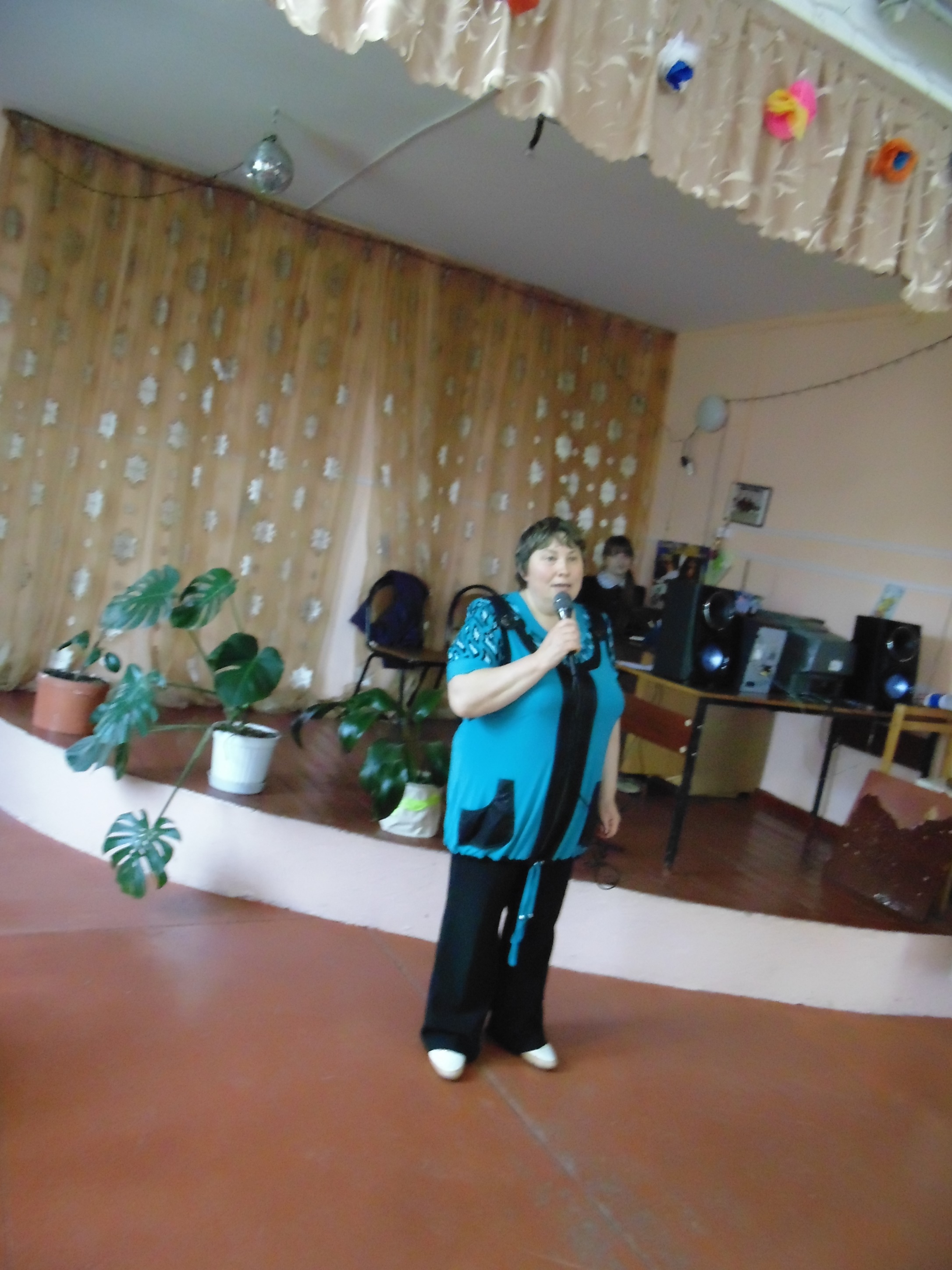     -  Разрешите вручить Вам, Татьяна Алексеевна, буклет на память для вашего внука, а также пожелать всем добра, здоровья, семейного счастья. Любите и цените то, что называется словом «семья».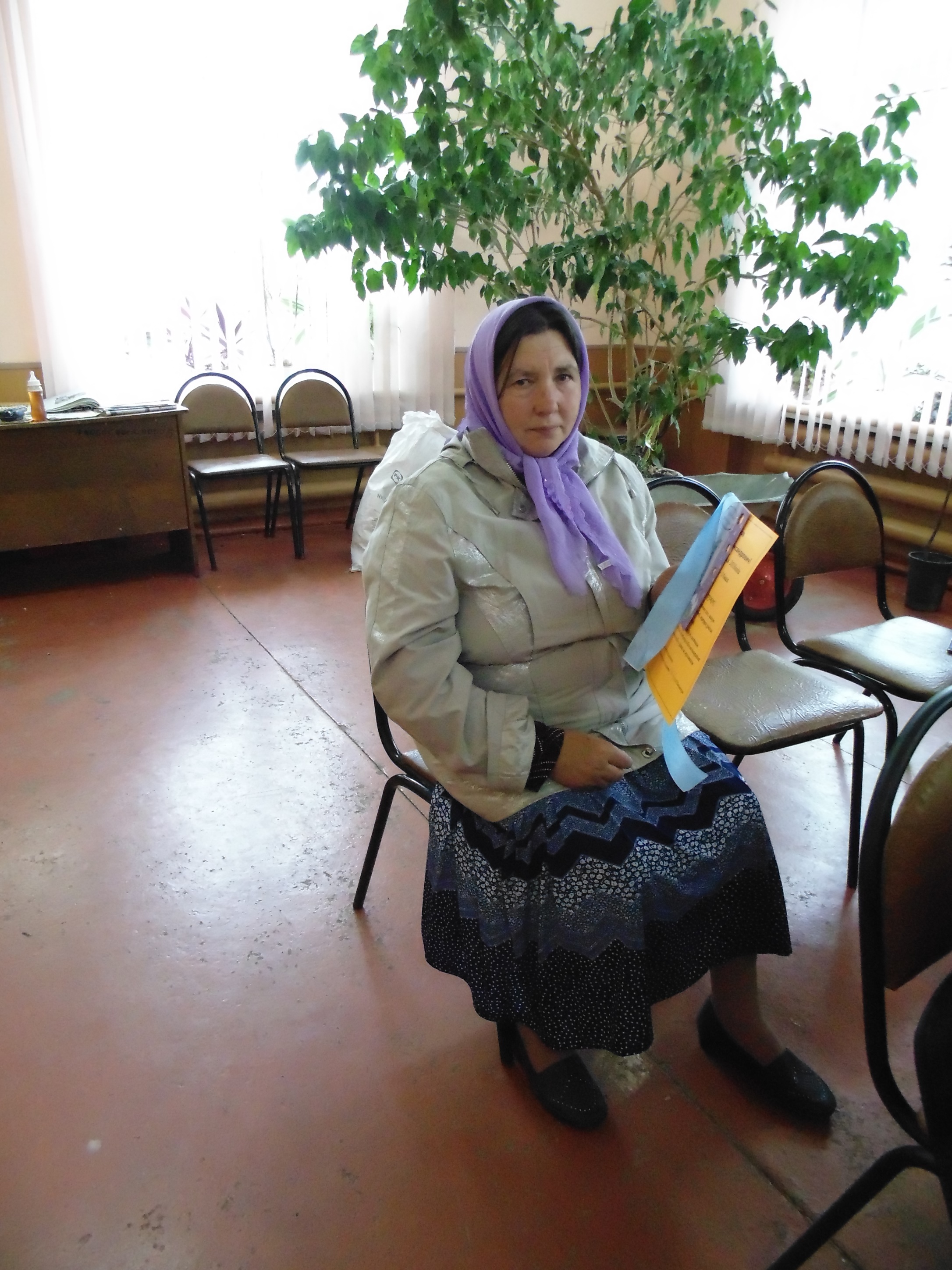 Песня «Маленькая страна» в исполнении Косторной Н. А. 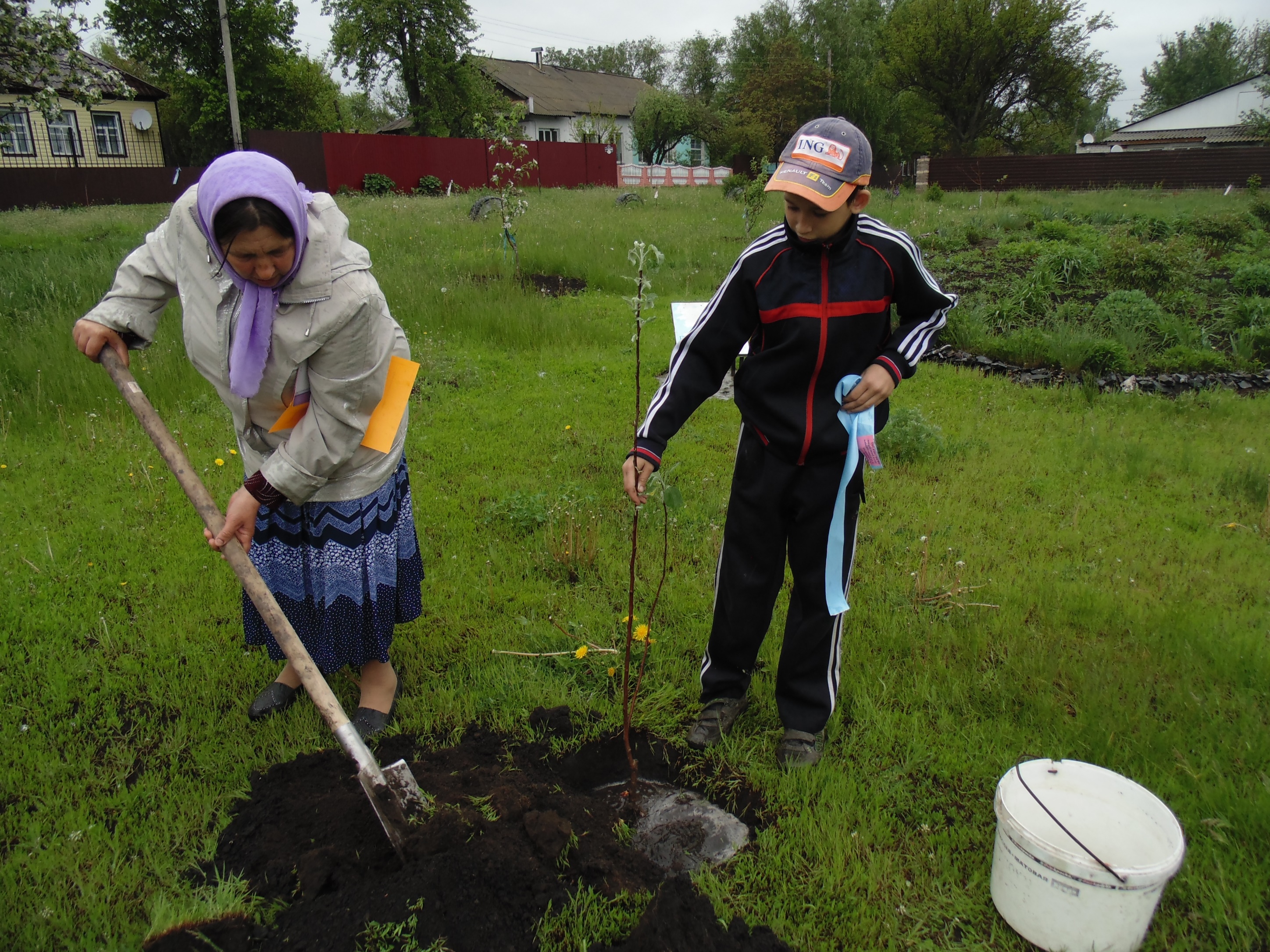 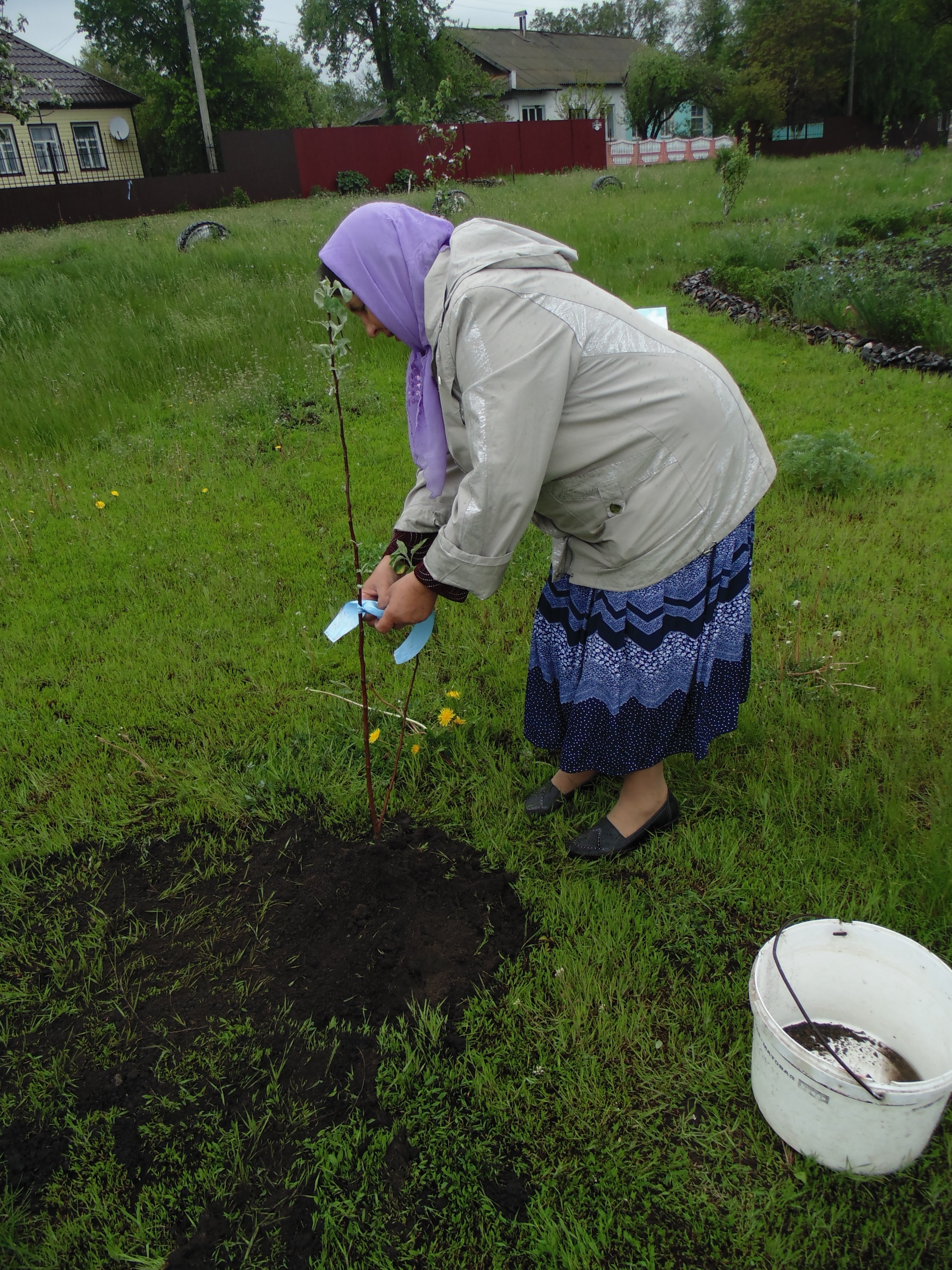 